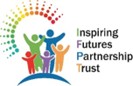 PLEASE COMPLETE USING BLACK INK OR TYPEInspiring Futures Partnership Trust is committed to safeguarding and promoting the welfare of children and young people, and expects all staff and volunteers to share this commitment. Online searches will be completed prior to shortlisting and an enhanced DBS check will be sought from the successful candidate.Applications should be sent directly to the recruiting school, unless otherwise stated in the advert. You can find the appropriate email/postal address under the relevant entry in the Buckinghamshire Council Schools Directory on https://services.buckscc.gov.uk/school-admissions/schoolsIf you have not been contacted within 3 weeks of the closing date, you must assume that your application has, on this occasion, been unsuccessful. Please complete the recruitment monitoring form. Application form updated February 2022Buckinghamshire Council is committed to equality of opportunity for all. The information you give is confidential and is used for monitoring purposes only. APPLICATION FOR THE POST OF:SERVICE:JOB REF. NO: (where available)SURNAME:TITLE:FORENAME(S):Please give details of any previous surnames:*Proof of previous names will be requiredADDRESS FOR CORRESPONDENCE:POSTCODE:E-MAIL ADDRESS:TELEPHONE NUMBERS HOME:WORK:May we contact you at work? Yes or NoMOBILE:NATIONAL INSURANCE NUMBER:PRESENT OR MOST RECENT EMPLOYMENTName & address of employer:Nature of business:Job title and summary of main duties:Are you still currently employed by this organisation?  Yes or NoDate of appointment:Salary Scale and Current Salary:Date and reasons for leaving (If applicable):Notice required:PREVIOUS EMPLOYMENTPlease summarise your employment history since leaving full-time education, paid or unpaid, or working in a voluntary organisation or agency, full or part-time. Start with the most recent. Please continue a separate sheet if necessary.Employer’s name and address:From month / year:To month / year:Job title and summary of main duties:Reasons for leaving:Please describe the reason and duration of any period(s) longer than 1 month when you have not been in employment since leaving full-time education:EDUCATIONAL AND ACADEMIC QUALIFICATIONS (Secondary, Further/Higher or work based)Please give details of your education with examination dates, results and qualifications obtained. Please include any training and membership of professional bodies, relevant to the application. (Please continue on a separate sheet if necessary) Evidence of qualifications may be requested.School, College, University:Examination, course: (with dates)From:To:Result/Qualifications gainedINSERVICE TRAININGGive details of the most recent, relevant courses attended and indicate any awards earned.Course Title:Provider:Duration:Dates:Course Title:Provider:Duration:Dates:Course Title:Provider:Duration:Dates:Give details of two people who have knowledge of you in a working / educational environment, paid or unpaid. The first reference should be your present or most recent employer. If you are a student, give appropriate school or college referees. References must cover a consecutive five-year period. It is the normal practice for references to be obtained before any formal interview.If you were known to either of your referees by another name, please give details:1st RefereeIf this is your current employer, please confirm that we can contact before interview. Yes or NoName:Position:Address:E-mail address:Tel:In what capacity does the above know you?2nd RefereeName:Position:Address:E-mail address:Tel:In what capacity does the above know you?Please use this section to say why you are applying for this job. Give details of any work or other experience you have which may be relevant to your application, including voluntary work and leisure interests. The information you provide about your experience, knowledge, skills and abilities enables us to assess whether you are the right person for the job. Make sure you read the job description and person specification before completing the application form and refer to it throughout. Provide as much information as possible, giving us examples, either from your home or work life, to show how you meet what we are looking for.Please continue, if necessary, on a further sheet, which must be attached securely to this form.Additional InformationTo comply with Asylum and Immigration legislation you will be required to provide proof of your right to work in the UK. Please confirm that you will provide that proof as part of any selection process. Yes or NoUnder the Working Time Directive, you should not work more than 48 hours a week. Do you plan to undertake work for other employers, which would cause a breach of these regulations? Yes or NoIf so, please give details:Do you hold a full current driving licence?  Yes or NoAre you able to travel to different locations across the County? Yes or NoHave you ever been subject to any disciplinary action by your employer or professional body? Yes or NoIf you have, please give details:Are you a relative or partner of any County Councillor, employee of this authority and/or school governor? Yes or NoIf yes, please state name of person and relationship:Have you been recommended this position by a member of the Inspiring Futures Partnership Trust, this can be across any of our Academies, SCITT, Central Team or Board of Trustees.   Yes or NoIf yes, please state who:  If you have a disability, please let us know of any special arrangements you may need to make if you are short listed for interview:Where did you see the advertisement for this post? Please circle or delete as appropriate:DECLARATIONI agree that any offer of employment with Buckinghamshire Council is subject to satisfactory evidence of the right to work in the UK, satisfactory references, DBS check and other pre-employment vetting checks. In accordance with the Data Protection Act (2018), Buckinghamshire Council will hold and use my personal information about me for personnel reasons and to enable the organisation to keep in touch with me. This information will be stored in both manual and/or computer form. I understand that my data will be used in connection with recruitment and may be passed to non-BC employees, such as School Governors, Consultants and referees in connection with my application for a role. If unsuccessful, information will be held in line with our retention standards.This authority is under a duty to protect the public funds it administers, and to this end may use the information you have provided on this form for the prevention and detection of fraud. It may also share this information with other bodies responsible for auditing or administering public funds for these purposes.For further information, see our Privacy Policy.I confirm that the information given in this application and any attachments is factually correct and complete and I understand that any false information may, in the event of employment, result in dismissal or disciplinary action by the Council.Signed:Date:	/ /Inspiring Futures Partnership Trust is committed to safeguarding and promoting the welfare of children and young people, and expects all staff and volunteers to share this commitment. Online searches will be completed prior to shortlisting and an enhanced DBS check will be sought from the successful candidate.Applications should be sent directly to the recruiting school, unless otherwise stated in the advert. You can find the appropriate email/postal address under the relevant entry in the Buckinghamshire Council Schools Directory on https://services.buckscc.gov.uk/school-admissions/schoolsIf you have not been contacted within 3 weeks of the closing date, you must assume that your application has, on this occasion, been unsuccessful. Please complete the recruitment monitoring form. Application form updated February 2022Recruitment MonitoringRecruitment MonitoringRecruitment MonitoringRecruitment MonitoringRecruitment MonitoringApplication for the post of:Job Reference No:Full NameI identify my gender as (please select as appropriate)I identify my gender as (please select as appropriate)I identify my gender as (please select as appropriate)I identify my gender as (please select as appropriate)I identify my gender as (please select as appropriate)MaleFemaleTransgenderPrefer not to sayDate of Birth:Do you consider yourself to have a long-term disability, or physical or mental impairment?   Do you consider yourself to have a long-term disability, or physical or mental impairment?   Do you consider yourself to have a long-term disability, or physical or mental impairment?   Do you consider yourself to have a long-term disability, or physical or mental impairment?   Do you consider yourself to have a long-term disability, or physical or mental impairment?   YesNoIf yes, please specify details?If yes, please specify details?If yes, please specify details?If yes, please specify details?If yes, please specify details?We implement the Guaranteed Interview Scheme for Disabled People. This means we will guarantee to interview all applicants with disabilities who meet the essential criteria for a vacant post. You can choose to take part in the guaranteed interview scheme by indicating that you have a disability and the manager who is recruiting you will be advised accordingly. If you do not wish the recruiting manager to know that you have a disability, (and therefore do not wish to take part in the scheme) please indicate this on your application form.We implement the Guaranteed Interview Scheme for Disabled People. This means we will guarantee to interview all applicants with disabilities who meet the essential criteria for a vacant post. You can choose to take part in the guaranteed interview scheme by indicating that you have a disability and the manager who is recruiting you will be advised accordingly. If you do not wish the recruiting manager to know that you have a disability, (and therefore do not wish to take part in the scheme) please indicate this on your application form.We implement the Guaranteed Interview Scheme for Disabled People. This means we will guarantee to interview all applicants with disabilities who meet the essential criteria for a vacant post. You can choose to take part in the guaranteed interview scheme by indicating that you have a disability and the manager who is recruiting you will be advised accordingly. If you do not wish the recruiting manager to know that you have a disability, (and therefore do not wish to take part in the scheme) please indicate this on your application form.We implement the Guaranteed Interview Scheme for Disabled People. This means we will guarantee to interview all applicants with disabilities who meet the essential criteria for a vacant post. You can choose to take part in the guaranteed interview scheme by indicating that you have a disability and the manager who is recruiting you will be advised accordingly. If you do not wish the recruiting manager to know that you have a disability, (and therefore do not wish to take part in the scheme) please indicate this on your application form.We implement the Guaranteed Interview Scheme for Disabled People. This means we will guarantee to interview all applicants with disabilities who meet the essential criteria for a vacant post. You can choose to take part in the guaranteed interview scheme by indicating that you have a disability and the manager who is recruiting you will be advised accordingly. If you do not wish the recruiting manager to know that you have a disability, (and therefore do not wish to take part in the scheme) please indicate this on your application form.Do you wish to take part in this scheme?Do you wish to take part in this scheme?Do you wish to take part in this scheme?Do you wish to take part in this scheme?Do you wish to take part in this scheme?YesNoIf you are currently employed by Buckinghamshire Council, please indicate that you are an internal applicant. Otherwise please choose external.If you are currently employed by Buckinghamshire Council, please indicate that you are an internal applicant. Otherwise please choose external.If you are currently employed by Buckinghamshire Council, please indicate that you are an internal applicant. Otherwise please choose external.If you are currently employed by Buckinghamshire Council, please indicate that you are an internal applicant. Otherwise please choose external.If you are currently employed by Buckinghamshire Council, please indicate that you are an internal applicant. Otherwise please choose external.InternalExternalPlease confirm the Nationality on your Passport:Which of the following best describes you?Which of the following best describes you?Which of the following best describes you?Which of the following best describes you?Which of the following best describes you?BisexualHeterosexual / StraightGay ManOtherGay Woman / LesbianPrefer not to sayReligionThese categories of religion were used in the 2011 census. We recognise however, that the specified categories may not be appropriate for everyone; if this is the case, please use the last box.These categories of religion were used in the 2011 census. We recognise however, that the specified categories may not be appropriate for everyone; if this is the case, please use the last box.These categories of religion were used in the 2011 census. We recognise however, that the specified categories may not be appropriate for everyone; if this is the case, please use the last box.These categories of religion were used in the 2011 census. We recognise however, that the specified categories may not be appropriate for everyone; if this is the case, please use the last box.These categories of religion were used in the 2011 census. We recognise however, that the specified categories may not be appropriate for everyone; if this is the case, please use the last box.ChristianSikhBuddhistOther religionHinduNo religionJewishReligion not statedMuslimHow would you describe yourself?How would you describe yourself?How would you describe yourself?How would you describe yourself?How would you describe yourself?These categories of ethnic origin are recommended by the UK Equal Opportunities Commission as the most appropriate for the UK. We recognise however that the specified categories may not be appropriate for everyone. If this is the case, please use the last box.These categories of ethnic origin are recommended by the UK Equal Opportunities Commission as the most appropriate for the UK. We recognise however that the specified categories may not be appropriate for everyone. If this is the case, please use the last box.These categories of ethnic origin are recommended by the UK Equal Opportunities Commission as the most appropriate for the UK. We recognise however that the specified categories may not be appropriate for everyone. If this is the case, please use the last box.These categories of ethnic origin are recommended by the UK Equal Opportunities Commission as the most appropriate for the UK. We recognise however that the specified categories may not be appropriate for everyone. If this is the case, please use the last box.These categories of ethnic origin are recommended by the UK Equal Opportunities Commission as the most appropriate for the UK. We recognise however that the specified categories may not be appropriate for everyone. If this is the case, please use the last box.WhiteEnglish/Welsh/Scottish/Northern Irish/BritishAsian/Asian BritishIrishIndianGypsy or Irish TravellerPakistaniOther WhiteBangladeshiChineseMixed/multiple ethnic groupOther AsianWhite and Black CaribbeanWhite and Black AfricanOther ethnic groupWhite and AsianArabOther MixedAny other ethnic groupBlack/African/Caribbean/Black BritishAfricanCaribbeanOther BlackOffice information – once completed this monitoring form must be detached from the application before submission for shortlistingOffice information – once completed this monitoring form must be detached from the application before submission for shortlistingOffice information – once completed this monitoring form must be detached from the application before submission for shortlistingOffice information – once completed this monitoring form must be detached from the application before submission for shortlistingOffice information – once completed this monitoring form must be detached from the application before submission for shortlisting